В соответствии с пунктом 2.2.6 Положения о приватизации муниципального имущества, утвержденного решением Совета депутатов ЗАТО г. Зеленогорска от 26.10.2017 № 44-247р, руководствуясь Уставом города,Утвердить состав аукционной (конкурсной) комиссии по приватизации муниципального имущества согласно приложению № 1 к настоящему распоряжению. Утвердить Порядок работы аукционной (конкурсной) комиссии по приватизации муниципального имущества согласно приложению № 2 к настоящему распоряжению.Настоящее распоряжение вступает в силу в день подписания и подлежит  опубликованию в газете «Панорама».Контроль за выполнением настоящего распоряжения возложить на заместителя главы Администрации ЗАТО г. Зеленогорска по экономике и финансам.Первый заместитель главы Администрации ЗАТО г. Зеленогорска							С.В. Камнев	СОСТАВ аукционной (конкурсной) комиссии по приватизации муниципального имуществаПорядок работы аукционной (конкурсной) комиссии по приватизации муниципального имуществаАукционная (конкурсная) комиссия по приватизации муниципального имущества (далее – комиссия) является постоянно действующим консультативно-совещательным органом, созданным для рассмотрения вопросов, связанных с проведением продажи имущества, находящегося в собственности муниципального образования город Зеленогорск Красноярского края и составляющего муниципальную казну города Зеленогорска (далее – муниципальное имущество), на аукционе,  конкурсе, посредством публичного предложения, без объявления цены.2. В своей деятельности комиссия руководствуется Конституцией Российской Федерации, Гражданским кодексом Российской Федерации, Федеральным законом от 21.12.2001 № 178-ФЗ «О приватизации государственного и муниципального имущества» (далее – ФЗ-178), постановлением Правительства Российской Федерации от 22.07.2002 № 549 «Об утверждении положений об организации продажи государственного или муниципального имущества посредством публичного предложения и без объявления цены», постановлением Правительства Российской Федерации от 12.08.2002 № 585 «Об утверждении Положения об организации продажи государственного или муниципального имущества на аукционе и Положения об организации продажи находящихся в государственной или муниципальной собственности акций акционерных обществ на специализированном аукционе», иными нормативными правовыми актами Российской Федерации, Уставом города, решением  Совета депутатов ЗАТО г. Зеленогорска от 26.10.2017 № 44-247р «Об утверждении Положения о приватизации муниципального имущества, утвержденным» (далее – Положение о приватизации).3. Полномочиями комиссии являются:3.1. В случае проведения продажи муниципального имущества на аукционе, конкурсе, посредством публичного предложения:а) проверка правильности оформления представленных лицами, желающими приобрести муниципальное имущество (далее – претендент), документов и определение их соответствия требованиям законодательства Российской Федерации и перечню, содержащемуся в информационном сообщении о продаже муниципального имущества;	б) установление фактов поступления задатков на счет, указанный в информационном сообщении о продаже муниципального имущества;в) принятие решения о признании претендентов участниками аукциона, конкурса, продажи посредством публичного предложения или об отказе в допуске к участию в аукционе, конкурсе, в продаже посредством публичного предложения по основаниям, установленным ФЗ-178;	г) признание аукциона, конкурса, продажи посредством публичного предложения несостоявшимися в следующих случаях:не было подано ни одной заявки на участие в продаже муниципального имущества либо ни один из претендентов не признан участником продажи муниципального имущества;принято решение о признании только одного претендента участником продажи муниципального имущества.В случае проведения продажи муниципального имущества без объявления цены:а) рассмотрение заявок претендентов с прилагаемыми к ним документами на предмет их соответствия требованиям законодательства Российской Федерации;б) вскрытие конвертов с предложениями о цене приобретения муниципального имущества;в) принятие решений о рассмотрении предложений о цене приобретения муниципального имущества (отдельно по каждой зарегистрированной заявке) или об отказах в рассмотрении предложений о цене приобретения муниципального имущества;г) признание претендента покупателем муниципального имущества и определение цены приобретения муниципального имущества, предложенной покупателем;д) признание продажи муниципального имущества несостоявшейся в следующих случаях:в указанный в информационном сообщении о продаже муниципального имущества срок для приема заявок ни одна заявка не была зарегистрирована;по результатам рассмотрения зарегистрированных заявок ни одно предложение о цене приобретения муниципального имущества не было принято к рассмотрению;е) составление протокола об итогах продажи муниципального имущества.4. Руководство деятельностью комиссии осуществляет председатель комиссии.Председатель комиссии:осуществляет организацию деятельности комиссии; назначает дату, время и место проведения заседания комиссии; председательствует на заседании комиссии; осуществляет контроль за выполнением решений комиссии.5. В период отсутствия (временная нетрудоспособность, отпуск, командировка) председателя комиссии его полномочия осуществляет заместитель председателя комиссии.6. Секретарь комиссии: оповещает членов комиссии и приглашенных лиц о дате, времени и месте проведения заседания комиссии, знакомит их с вопросами, вынесенными на заседание комиссии; обеспечивает подготовку заседаний комиссии; оформляет протоколы заседаний комиссии;обеспечивает доведение до сведения членов комиссии решений комиссии и иную информацию о деятельности комиссии.7. В период отсутствия (временная нетрудоспособность, отпуск, командировка) секретаря комиссии его полномочия осуществляет по поручению председателя комиссии другой член комиссии.8. Заседания комиссии проводятся:8.1. В случае проведения продажи муниципального имущества на аукционе, конкурсе:в день признания претендентов участниками аукциона, конкурса, установленный в информационном сообщении о продаже муниципального имущества;в течение 5 рабочих дней со дня окончания срока приема заявок на участие в аукционе, конкурсе, установленного в информационном сообщении о продаже муниципального имущества.8.2. В случае проведения продажи муниципального имущества посредством публичного предложения:в день определения участников продажи имущества, указанный в информационном сообщении о продаже имущества;в течение 5 рабочих дней с даты окончания срока приема заявок на участие в продаже муниципального имущества, установленной в информационном сообщении о продаже муниципального имущества. 8.3. В случае проведения продажи муниципального имущества без объявления цены – в день подведения итогов продажи, установленный в информационном сообщении о продаже муниципального имущества.9. Заседания комиссии считаются правомочными, если на них присутствует не менее половины от ее состава. 10. По результатам рассмотрения вопросов, входящих в полномочия комиссии, комиссия принимает решения, носящие обязательный характер.11. Решения, принятые на заседании комиссии, оформляются протоколом.Протоколы заседаний комиссии подписываются председателем и секретарем комиссии.12. Решения комиссии принимаются большинством голосов от числа присутствующих на заседании. В случае равенства голосов голос председателя комиссии является решающим. 13. Член комиссии, несогласный с принятым решением, имеет право приобщить к протоколу заседания комиссии свое мотивированное возражение, о чем делается отметка в протоколе.14. Протокол заседания комиссии изготавливается не позднее 3 рабочих дней со дня, следующего за днем заседания комиссии.Приложение № 1к распоряжению Администрации ЗАТО г. Зеленогорскаот 19.01.2018 № 87-р                                                                                                                                                                                           Председатель комиссии:Чернышева Ольга Николаевнаруководитель Комитета по управлению имуществом        Администрации      ЗАТО г. Зеленогорска;заместитель председателя комиссии:Наглюк Ирина Валентиновнаначальник отдела имущественных отношений Комитета по управлению имуществом Администрации ЗАТО                   г. Зеленогорска;секретарь комиссии:Осипова Ольга Валентиновнаглавный специалист отдела имущественных отношений Комитета по управлению имуществом Администрации ЗАТО г. Зеленогорска;члены комиссии:Кирьянов Игорь Ивановичдепутат Совета депутатов ЗАТО                             г. Зеленогорска (по согласованию);Полтавец Ирина Васильевнаглавный специалист-юрисконсульт юридического отдела Администрации ЗАТО г. Зеленогорска.Приложение № 2к распоряжению Администрации ЗАТО г. Зеленогорскаот 19.01.2018 № 87-р                                                                                                                                                                                           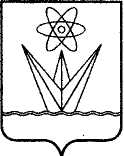 